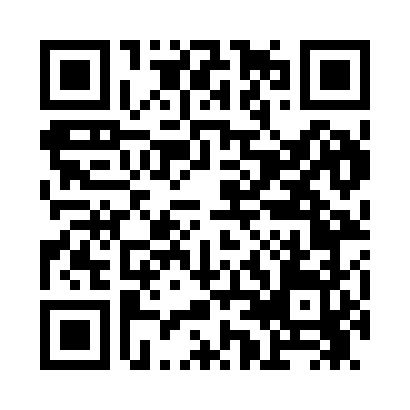 Prayer times for Apple Creek, Missouri, USAMon 1 Jul 2024 - Wed 31 Jul 2024High Latitude Method: Angle Based RulePrayer Calculation Method: Islamic Society of North AmericaAsar Calculation Method: ShafiPrayer times provided by https://www.salahtimes.comDateDayFajrSunriseDhuhrAsrMaghribIsha1Mon4:115:421:034:568:249:552Tue4:115:421:034:568:249:553Wed4:125:431:034:578:249:554Thu4:135:431:044:578:249:545Fri4:135:441:044:578:249:546Sat4:145:441:044:578:239:537Sun4:155:451:044:578:239:538Mon4:165:451:044:578:239:529Tue4:175:461:044:578:229:5210Wed4:175:471:054:578:229:5111Thu4:185:471:054:578:229:5112Fri4:195:481:054:578:219:5013Sat4:205:491:054:578:219:4914Sun4:215:491:054:578:209:4815Mon4:225:501:054:578:209:4816Tue4:235:511:054:578:199:4717Wed4:245:511:054:578:199:4618Thu4:255:521:054:578:189:4519Fri4:265:531:054:578:179:4420Sat4:275:541:054:578:179:4321Sun4:285:551:054:578:169:4222Mon4:295:551:064:578:159:4123Tue4:305:561:064:578:159:4024Wed4:315:571:064:578:149:3925Thu4:335:581:064:578:139:3826Fri4:345:581:064:568:129:3727Sat4:355:591:064:568:119:3628Sun4:366:001:064:568:109:3529Mon4:376:011:054:568:109:3330Tue4:386:021:054:568:099:3231Wed4:396:031:054:558:089:31